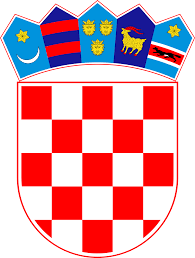 	RKDP:23510	Razina:31                	Matični broj: 03312224	Šifra djel.:8532	OIB: 03363221827	Razdjel: 000OBRAZLOŽENJE PRVIH IZMJENA I DOPUNA FINANCIJSKOG PLANA ZA 2024. GODINU Sažetak djelokruga rada proračunskog korisnikaTemeljem Rješenja o početku rada Srednje škole u Gračacu Ministarstva prosvjete i športa Republike Hrvatske Klasa: UP/I-602-03/00-01/307, Urbroj: 532-02-02/00-1 od 2 lipnja 2000. godine je odobren početak rada Srednjoj školi Gračac sa danom 15. lipnja 2000. godine i to na pripremi i izvođenju programa za izobrazbu: ekonomiste, šifra 060104, strukovno područje : ekonomija i trgovina automehaničar, šifra 014233, strukovno područje: strojarstvo.U obrazloženju se ističe da je SŠ Gračac od 1991. do 1995. godine radila na okupiranom području Hrvatske izvan nadzora hrvatske vlasti, a prestala je radom 1995. godine. Nastavak rada iza 1995. godine nije organiziran radi malog broja učenika. 9. travnja 2004. na zahtjev Škole, Ministar. znanosti, obrazovanja i športa je  donijelo Rješenje (KLASA:UP/I-602-03/04-05/3; URBROJ.533-02/04-02) kojim se odobrava SŠ Gračac¸početak izvođenja programa za stjecanje srednje stručne spreme i to za:Područje rada: Šumarstvo              Zanimanje:  Šumarski tehničar 31. svibnja 2007. na zahtjev Škole, Ministarstvo znanosti, obrazovanja i športa je donijelo Rješenje (KLASA:UP/I-602-03/07-05/00053; URBROJ:533-09-07-0006) kojim se odobrava srednjoj školi Gračac početak izvođenja programa za stjecanje srednje stručne spreme i to za  zanimanja:-     bravarinstalater grijanja i klimatizacije ivodoinstalaterNa zahtjev  Škole,  ministar znanosti, obrazovanja i sporta je dana 25. travnja 2014. donio Rješenje (klasa:  UP/I-602-03/14-05/00066; urbroj:533-25-14-0008) kojim se odobrava srednjoj školi Gračac početak izvođenja programa obrazovanja za stjecanje strukovne kvalifikacije autolimar (014053) u obrazovnom sektoru Strojarstvo, brodogradnja i metalurgija.Na zahtjev  Škole,  ministar znanosti, obrazovanja i sporta je dana 09. ožujka 2016. donio Rješenje (klasa:  UP/I-602-03/16-05/00036; urbroj:533-25-16-0009) kojim se odobrava srednjoj školi Gračac početak izvođenja programa obrazovanja za zanimanje tehničar zaštite prirode (330804) u obrazovnom sektoru Šumarstvo, prerada i obrada drva.Na zahtjev Škole, MZO je 23.02.2018. (KLASA: UP/I-602-03/17-05/00244; URBROJ:533-25-18-0006) donijelo Rješenje kojim se odobrava SŠ Gračac početak izvođenja strukovnog kurikuluma za stjecanje kvalifikacije ekonomist (060724) u obrazovnom sektoru Ekonomija, trgovina i poslovna administracija.      U školskoj godini 2023./2024. nastava će se izvoditi u dva područja rada – ekonomija, trgovina i poslovna administracija za zanimanje ekonomist i šumarstvo, prerada i obrada drva za zanimanje tehničar zaštite prirode.Nastava će se izvoditi samo u jednoj, dopodnevnoj smjeni. U popodnevnoj smjeni će se organizirati izvođenje izvannastavnih slobodnih aktivnosti, dodatna i dopunska nastava..Nastava se, redovna, izborna, dodatna i dopunska, izvodi prema nastavnim planovima i programima koje je donijelo Ministarstvo, znanosti i obrazovanja , operativnom Godišnjem planu i programu rada škole školske godine 2023./2024. za  te školskom kurikulumu za školsku godinu 2023./2024. U školskoj godini 2023./24. zaposlen je 21 radnika od čega 14 nastavnika  i 7 osoba na administrativno tehničkim poslovima (ravnatelj, tajnik, voditelj računovodstva, pedagog, knjižničar, domar i 2 spremačice).   Knjižničar radi i na poslovima nastavnika u dijelu radnog vremena.  Školu pohađa 38 učenika u 8 razrednih odjeljenja. 2. Obrazloženje programa rada školske ustanove Školska ustanova provodi svoj rad kroz dva glavna programa:Šifra programa 2204 Srednje školstvo - standardAktivnost A2204-01: Djelatnost srednjih školaAktivnost A2204-07: Administracija i upravljanjeŠifra programa 2205 – Srednje školstvo – iznad standardaAktivnost A2205-01 – Programi u srednjem školstvu – Javne potrebeAktivnost A2205-12 – Podizanje kvalitete i standarda u školstvu Prioritet škole je kvalitetno obrazovanje i odgoj učenika što ostvarujemo:stalnim usavršavanjem nastavnika ( seminari, stručni skupovi, aktivi ) i podizanjem nastavnog standarda na višu razinupoticanje učenika na izražavanje kreativnosti, talenata i sposobnosti kroz uključivanje u slobodne aktivnosti, natjecanja te druge školske projekte, priredbe i manifestacijeorganiziranjem zajedničkih aktivnosti učenika i nastavnika kroz izvannastavne aktivnosti –kreativna grupa, školski sportski klub, Globe program, Eko-škola i učenička zadruga Odlascima na jednodnevne i višednevne terenske nastave i izlete3. Zakonske i druge podloge na kojima se zasniva program rada škole- Zakon o odgoju i obrazovanju u osnovnoj i srednjoj školi, NN, br.87/08,86/09,92/10, 105/10, 90/11, 5/12, 16/12, 86/12, 126/12, 94/13, 152/14, 07/17,68/18, 98/19, 64/20,151/22 )  )- Zakon o ustanovama, NN, br. 76/93., 29/97., 47/99., 35/08., 127/19- Zakon o proračunu ( NN, br.144/21), Pravilnik o proračunskim klasifikacijama ( NN, br. 94/07, 26/10 i 120/13., 1/20) i Pravilnik o proračunskom računovodstvu i računskom planu ( NN, br. 124/14, 115/15, 87/16 i 3/18., 126/19, 108/20)- Upute za izradu prijedloga proračuna i financijskih planova upravnih tijela, proračunskih i izvanproračunskih korisnika Zadarske županije za razdoblje 2024.-2026. - Statut Škole-  Godišnji  plan i program rada škole za školsku godinu 2023/2024.- Školski kurikulum za šk.god. 2023./24.4. Usklađenost ciljeva, strategije i programa s dokumentima dugoročnog razvoja    Školske ustanove ne donose strateške, već godišnje operativne planove i školski kurikulum prema planu i programu koje je donijelo Ministarstvo znanosti i obrazovanja. Vertikala usklađivanja ciljeva i programa MZO-a i jedinice lokalne ( regionalne ) samouprave  školske ustanove još nije provedena.Također, planovi se donose za nastavnu, a ne za fiskalnu godinu. To je uzrok mnogim odstupanjima u izvršenju financijskih planova, npr. pomak određenih aktivnosti unutar školske godine iz jednog polugodišta u drugo uzrokuje promjene u izvršenju financijskog plana za dvije fiskalne godine.5. Ishodišta i pokazatelji na kojima se zasnivaju izračuni i ocjene potrebnih sredstava za   provođenje programaIzvori sredstava za financiranje rada Srednje škole Gračac su:Pomoći proračunskim korisnicima iz proračuna koji im nije nadležan, skupina 636, državni proračun za financiranje rada zaposlenih radnika – plaće i ostala materijalna pravaOpći prihodi i primici, skupina 671, županijski proračun za materijalne troškove poslovanja te održavanje i obnovu nefinancijske imovineVlastiti prihodi od  najma prostora zgrade Škole ( iznajmljivanje školske dvorane ) za provedbu dodatnih aktivnosti škole prema Planu i programu škole te obnovu nefinancijske imovine6. Obrazloženje izmjena i dopuna prihoda    Prvim izmjenama i dopunama financijskog plana za 2024. godinu planirano je ukupno povećanje prihoda sa 614.974,32 EUR-a na 672.391,29 EUR-a, što je povećanje prihoda za 57.416,97 EUR-a.Vlastiti prihodi izvor 31- planira se povećanje vlastitih prihoda sa planiranih 3.500,00 EUR-a na 6.000,00 EUR-a zbog većeg priljeva prihoda od najma dvorane od planiranogVišak prihoda izvor 42035 u iznosu od 7.493,25 EUR-a se uključuje u financijski planF.P. i dod.udio u porezu na dohodak izvor 451 – temeljem odobrenih limita od strane Zadarske županije iznos je smanjen sa 131.863,43 EUR-a na 114.479,15 EUR-aMZO plaće SŠ izvor 51036 – planirani iznos se uvećava sa 474.680,00 EUR-a na 538,988,00  EUR-a jer je dana 1. ožujka 2024. godine na snagu  stupila Uredba o nazivima radnih mjesta, uvjetima za raspored i koeficijentima za obračun plaće u javnim službama ( Narodne novine br. 22/2024) prema kojoj je došlo do uvećanja plaće uslijed izmjene koeficijenata za obračun plaće.Tekuće donacije izvor 61- planirani iznos se uvećava sa 300,00 EUR-a na 800,00 EUR-a jer su učenici završnih razreda uspjeli prikupiti više donacija za organizaciju maturalne večere nego što je bilo planirano7. Obrazloženje izmjena i dopuna rashoda Aktivnost 2204-01 Djelatnost srednjih škola – sukladno smanjenju odobrenog limita za financiranje minimalnog financijskog standarda u iznosu od 17.384,28 EUR-a po Odluci o kriterijima i mjerilima za utvrđivanje bilančnih prava za financiranje minimalnog financijskog standarda javnih potreba srednjih škola i učeničkih domova u 2024. godini.,smanjuju se prvotno planirani materijalni rashodi sukladno potrebama za neometano odvijanje procesa obrazovanja sukladno prioritetimaAktivnost 2204-07 Administracija i upravljanje – uvećavaju se rashodi za zaposlene u iznosu od 64.308,00 EUR-a jer je dana 1. ožujka 2024. godine na snagu  stupila Uredba o nazivima radnih mjesta, uvjetima za raspored i koeficijentima za obračun plaće u javnim službama ( Narodne novine br. 22/2024) prema kojoj je došlo do uvećanja plaće uslijed izmjene koeficijenata za obračun plaće. Također je dana 01. ožujka zaključen Temeljni kolektivni ugovor za zaposlenike u javnim službama prema kojem su i ugovorena neka nova prava kao što je uskrsnica.Aktivnost 2205-12 Podizanje kvalitete i standarda u školstvu- sukladno većem broju korisnika najma dvorane a samim time i uvećavanja vlastitih prihoda od najma, uvećavaju se rashodi za nabavu nefinancijske imovine i materijalni rashodi.Također, uvećani iznos prikupljenih donacija za organizaciju maturalne večere se u cijelosti planira utrošiti za podmirivanje troškova organizacije iste.	Ravnateljica:                                                                                       Ivana Jelinčić Lasić, dipl. psi.REPUBLIKA HRVATSKA                                                                 SREDNJA ŠKOLA GRAČAC                                                                                                 Školska 8, 23440 Gračac                                                                                           KLASA: 400-02/24-01/2                                                                                                                                        URBROJ: 2198-1-70-24-1                                                                                                           Gračac, 25. travnja 2024.godine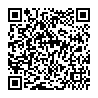 